Objednávka č. Číslo objednávky uveďte na faktuře, současně přiložte k faktuře i kopii objednávky.Faktury prosím zasílejte na email: fakturace@zoopraha.cz.	Akceptace objednávky:Za objednatele:	………………………………………………..	Za dodavatele:	………………………………………………..	razítko a podpis objednatele	podpis (razítko) dodavatele	Datum:	Dodavatel: Dodavatel: Dodavatel: ABESS, s.r.o.ABESS, s.r.o.ABESS, s.r.o.Manželů Topinkových 796Manželů Topinkových 796Manželů Topinkových 796272 01 Kladno272 01 Kladno272 01 KladnoIČO: 2511046225110462DIČ: CZ25110462 CZ25110462 Objednávka ze dne:Objednávka ze dne:13.5.2024Dodávka do dne:Dodávka do dne:31.s.2024Způsob platby:Způsob platby:převodemObjednatel:Objednatel:Zoologická zahrada hl. m. PrahyU Trojského zámku 120/3171 00  Praha 7IČO:00064459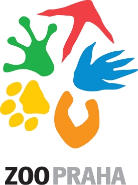 DIČ:CZ 00064459Banka:PPF Bankač. účtu:2000980001/6000